ПАСПОРТ СПЕЦИАЛИСТА8. Гражданство  КыргызстанОбразование  Высшее 1. наименование вуза, где учился Кыргызский Государственный Университет “ 50-летия СССР”2. год окончания вуза   1979Место работы в настоящее время Институт философии имени академика А.А.Алтмышбаева    Национальной академии наук Кыргызской Республики1. Государство Кыргызстан2. Организация Национальная академия наук Кыргызской Республики    3. Должность заведующий отделом   Наличие ученой степени1. Степень (К) Отрасль наук     Шифр специальности (по номенклатуре научных работников)  Дата присуждения     2. Степень (Д) Отрасль наук       Шифр специальности (по номенклатуре научных работников) Дата присуждения      Наличие ученых званий      1. Ученое звание (доцент/снс) ______________________________________________________Специальность __________________________________________________________________Дата присвоения _________________________________________________________________2. Ученое звание (профессор) ______________________________________________________Специальность      Дата присвоения     Наличие академических званий1. Звание _____________________________ Академия _________________________________2. Звание _____________________________ Академия _________________________________1. Количество публикаций         в т.ч. научных    монографий ____ 14_________________, учебно-методических _______4_____________________открытий ___________________________, изобретений ________________________________Научные трудыОсновные: шифр научной специальности    Дата заполнения              Подпись         Примечание: при заполнении не использовать сокращения.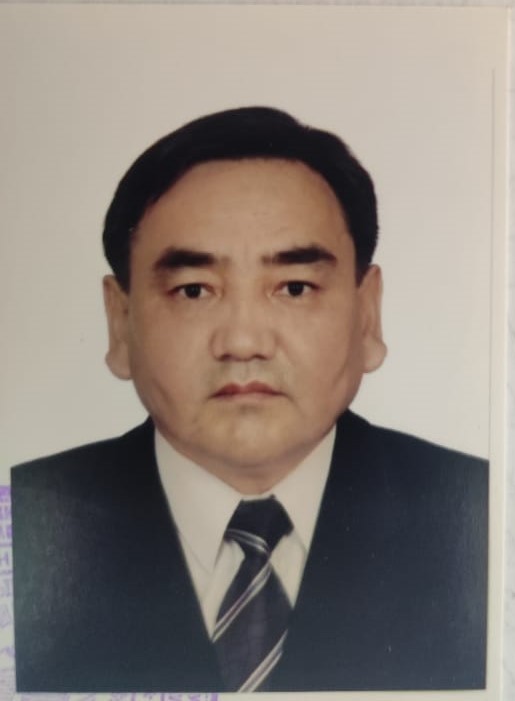 1. Фамилия Мукасов  2. Имя   Ысманалы3. Отчество Мукасович4. Пол М5. Дата рождения  26.09.1957 г. 6. Место рождения село Кайырма, Чуйский район7. Национальность  кыргыз